Tarte renversée déluge de fraises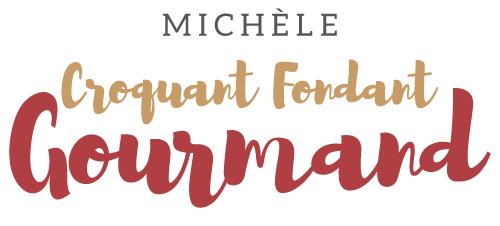  Pour 8 Croquants-Gourmands
La génoise :
- 4 œufs
- 130 g de sucre vanillé (maison)
- 1 yaourt (maison)
- 100 g d'huile neutre
- 100 g de poudre d'amandes
- 100 g de farine
- 1 sachet de levure chimique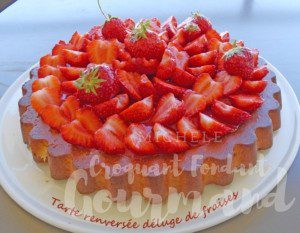 1 moule à tarte renversée de 28 cm de Ø  graissé
Préchauffage du four à 180°C 
.
Travailler au fouet les œufs avec le sucre jusqu'à ce que le mélange double de volume.
Ajouter le yaourt et l'huile et bien mélanger.
Incorporer la poudre d'amandes, la farine et la levure. Mélanger.
Verser la pâte dans le moule et enfourner pour 30 minutes environ.
Vérifier la cuisson puis laisser tiédir le gâteau avant de le démouler sur le plat de service.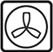 La garniture :
- 250 g de purée de fraises maison
- 500 g de fraises mûres mais fermesÉtaler la purée dans le creux du gâteau. (Celui-ci va s'imbiber).
Laver et nettoyer les fraises.
Les disposer sur la purée en les serrant le plus possible pour créer "le déluge" :) 
Garder au frais jusqu'au moment du dessert.